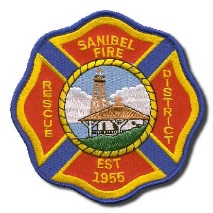 Date:			Owner/Contractor: IWA Permit #: 		Address:SFRD Permit #: 		City: Hydrant #: 		State, Zip: 							Phone #: Hydrant Address (provide main street and cross street): Contact Person: 			Phone #: ______________________________________			Date: ________________________________SignatureFee Due $50: __________________			Security Deposit $500: ___________________________										Check #**Damage to hydrant will result in the forfeiture of security deposit**Date deposit returned:____________________		SFRD agent: ________________________________**Water meter shall be removed at the end of each work day****Permit shall be valid for 60 days. Extension shall be at the discretion of the Fire Chief****Hydrant wrench shall be on loan status for proper use of opening and closing of hydrant**